Скороговорки о здоровой еде.Подготовила Дергунова Л.В.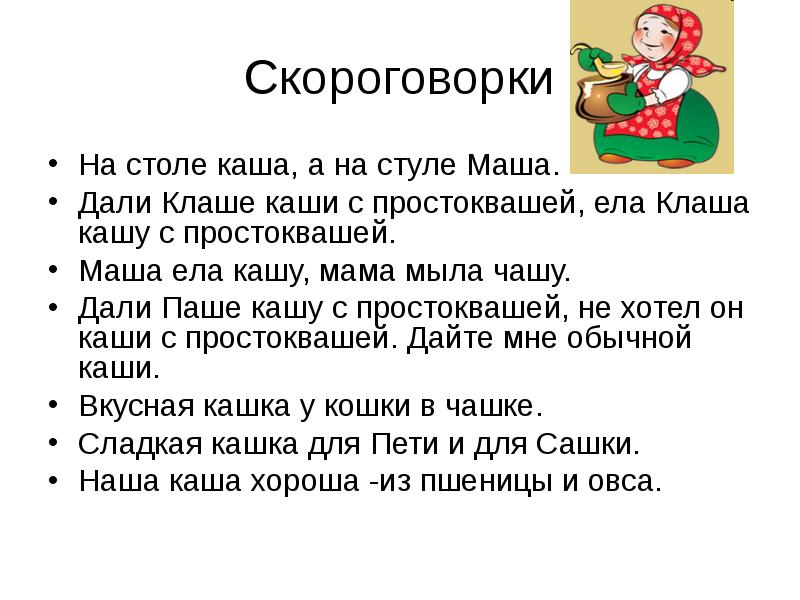 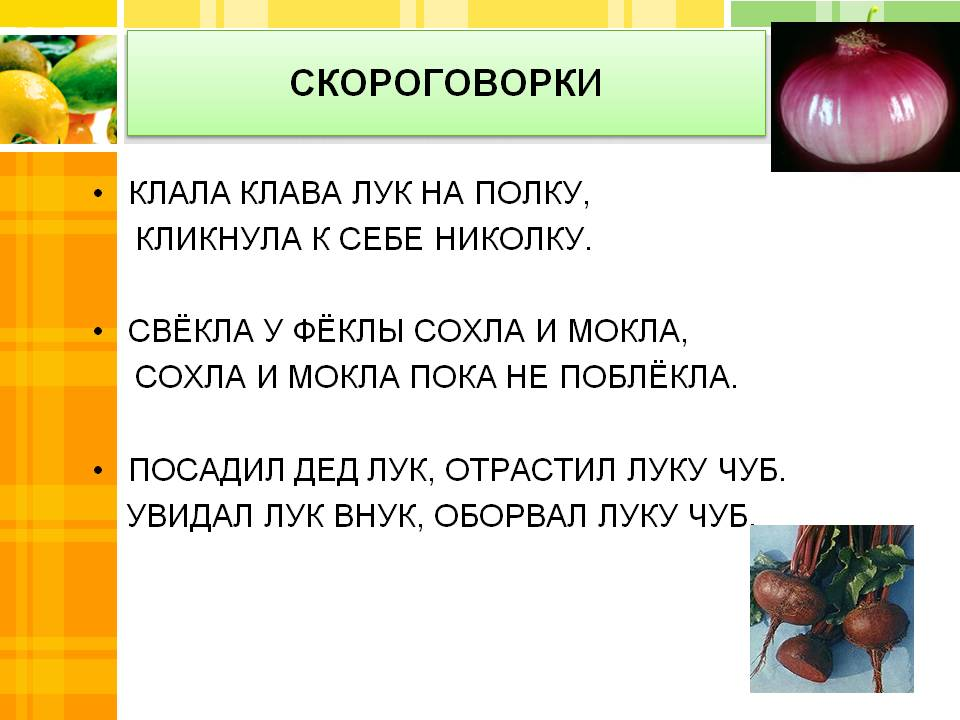 